Административная процедура 1.5.ЗАЯВЛЕНИЕо выдаче направления для заключения договора создания объектов долевого строительства Прошу выдать направление для заключения договора создания объекта долевого строительства – двухкомнатной квартиры № 23, общей площадью 55,7 квадратного метра, жилой площадью 29,7 квадратного метра, в доме № 10 по улице Железнодорожной городского поселка Зельва с оказанием государственной поддержки и со снятием с учета нуждающихся в улучшении жилищных условий.  На учете нуждающихся в улучшении жилищных условий состою с 1 мая 2010 г. в Зельвенском районном исполнительном комитете (общий список), и с 12 августа 2013 г. в Зельвенском районном исполнительном комитете, как многодетная семья (отдельный список).Дополнительно сообщаю, что я и члены моей семьи на праве собственности жилых помещений не имеют.Отчуждение жилых помещений, принадлежащих на праве собственности, в течение последних пяти лет мной и (или) членами моей семьи не производилось. Даю согласие на снятие с учета нуждающихся в улучшении жилищных условий.К заявлению прилагаю документы:Копии паспортов на 2 л. в 1 экз.01.09.2015										И.И. Иванова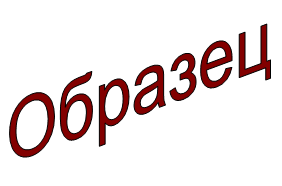 Зельвенский районный исполнительный комитетИвановой Инны Ивановнызарегистрированной по месту жительства г.п. Зельва, ул. Советская, д.20, кв. 2паспорт КН 1730123идентификационный номер4040578К029РВ0выдан Зельвенским районным отделом внутренних дел Гродненской области, 13.06.2008тел. +375 ХХ ХХХ-ХХ-ХХ